RISK ASSESSMENT FOR:Exchanging videos with a Spanish schoolExchanging videos with a Spanish school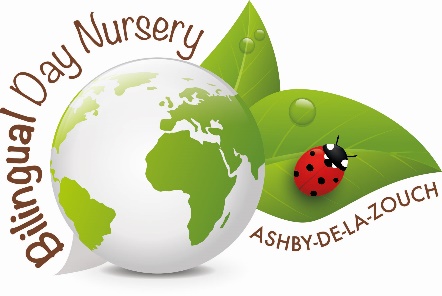 Establishment:Bilingual Day NurseryAssessment by:Queralt Faura CasadellaDate: 12/03/19Hazard / RiskWho is at Risk?How can the hazards cause harm?Normal Control MeasuresAre Normal Control Measures Y/N/NAAre Normal Control Measures Y/N/NARisk Level (L/M/H/VH)Hazard / RiskWho is at Risk?How can the hazards cause harm?Normal Control MeasuresIn PlaceAdequateVideo getting sharedChildren and their familiesBreach of Safeguarding policy and GDPR. Children who are high risk such as adopted may have been identified which could be harmful to their wellbeing and safetyEvery time that a video is sent, it is checked which children have the authorisation to participate in the video exchange with the Spanish school and it is ensured that they do not appear, even in the background or in a name tag.The English teacher of the Spanish school was asked to sign and statement where his name and surname appear, and where he agreed not to share the video or use it for purposes that were not educational.YesYesLLogo being shown Children and their familiesEvery time that a video is recorded, any child wearing the nursery uniform does not appear or something is put on top of her/him to make sure that the logo does not appear in the video.  YesYesLVideo being watched by external people (not the teachers of the Spanish school)Children and their familiesBreach of Safeguarding policy and GDPR. Children who are high risk such as adopted may have been identified which could be harmful to their wellbeing and safetyThe English teacher of the Spanish school was asked to sign, and statement where his name and surname appear and where he agreed not to share the video or use it for purposes that were not educational.YesYesLA photo with a child’s name appearing int the videoChildren and their familiesBreach of Safeguarding policy and GDPR. Children who are high risk such as adopted may have been identified which could be harmful to their wellbeing and safetyEvery time that a video is sent, it is checked which children have the authorisation to participate in the video exchange with the Spanish school and it is ensured that they do not appear, even in the background or in a name tagYesYesLObjects or Equipment to ConsiderObjects or Equipment to ConsiderObjects or Equipment to ConsiderObjects or Equipment to ConsiderObjects or Equipment to ConsiderObjects or Equipment to ConsiderAdditional Control Measures(to take account of local/individual circumstances including changes such as working practices, equipment, staffing levels).Action by Whom(list the name of the person/people who have been designated to conduct actions)Action by When(set timescales for the completion of the actions – remember to prioritise them)Action Completed(record the actual date of completion for each action listed)Residual Risk RatingDATE OF REVIEW:Record actual date of review30/09/2020COMMENTS:Record any comments reviewer wishes to make. Including recommendations for future reviews.COMMENTS:Record any comments reviewer wishes to make. Including recommendations for future reviews.COMMENTS:Record any comments reviewer wishes to make. Including recommendations for future reviews.COMMENTS:Record any comments reviewer wishes to make. Including recommendations for future reviews.DATE OFREVIEW:COMMENTS:COMMENTS:COMMENTS:COMMENTS:DATE OFREVIEW:COMMENTS:COMMENTS:COMMENTS:COMMENTS:RESIDUAL RISK RATINGACTION REQUIREDVERY HIGH (VH) Strong likelihood of fatality / serious injury occurringThe activity must not take place at all. You must identify further controls to reduce the risk rating.HIGH (H) Possibility of fatality/serious injury occurringYou must identify further controls to reduce the risk rating.Seek further advice, e.g. from your H&S TeamMEDIUM (M) Possibility of significant injury or over 3 day absence occurringIf it is not possible to lower risk further, you will need to consider the risk against the benefit. Monitor risk assessments at this rating more regularly and closely.LOW (L) Possibility of minor injury onlyNo further action required.